Gewünschte Zutaten anklicken	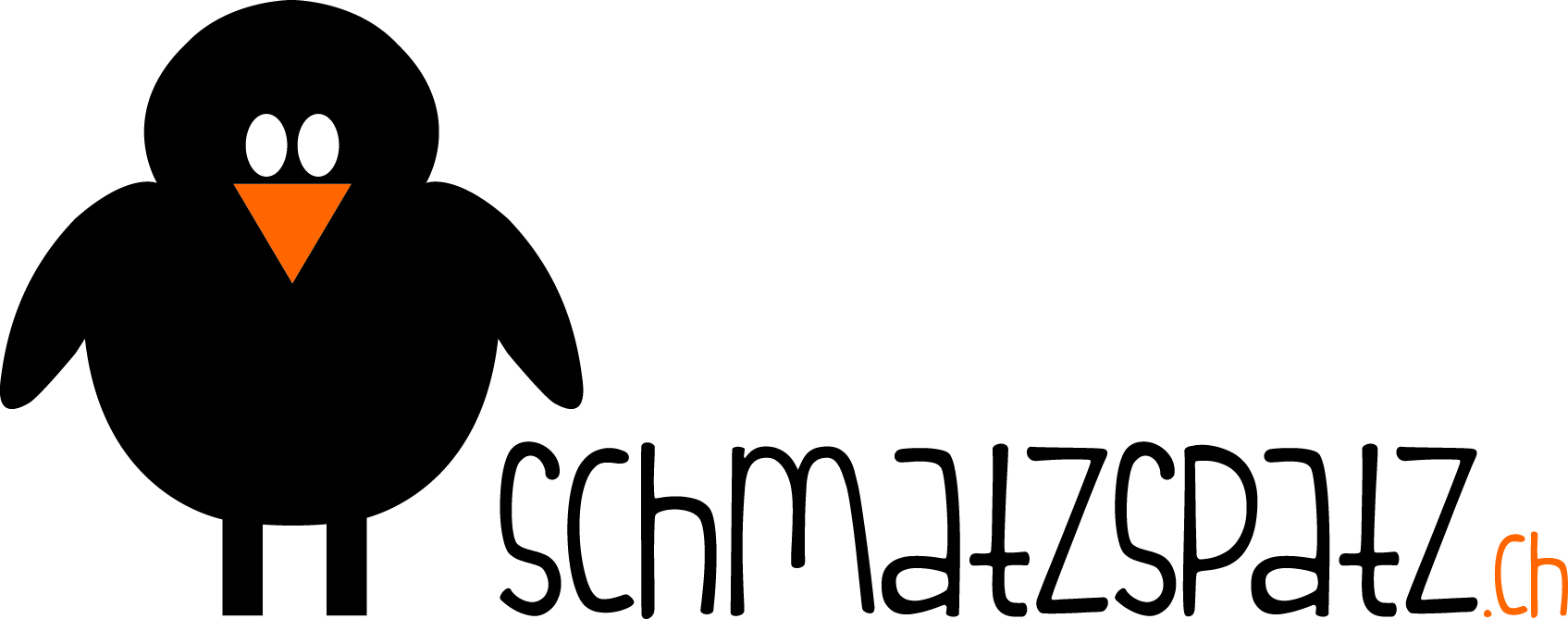 Sirups werden in 5dl Flaschen geliefert.	Grundzutaten (Zucker, Wasser, Zitronensäure) bleiben immer unverändert.Hauptaromen	Zusatzaromen	Ananas		Basilikum	Apfel		Caramel	Aprikosen		Chilli	Bananen		Honig	Birnen		Ingwer	Brombeer		Minze	Erdbeer		Pfeffer	Birnen		Vanille	Brombeer		Zimt	Erdbeer	Feigen	Grapefruit	Himbeer	Holunderblüten	Kirsche	Kiwi	Limette	Mandarine	Mango	Orange	Passionsfrucht	Pfirsich	Preiselbeer	Rhabarber	Trauben	ZitronePreis pro 5dl Flasche mit einer Hauptzutat und eigenem Etikett: CHF 11.00Jede weitere Hauptzutat: CHF 1.00Jede Zusatzzutat CHF 0.50Name/Vorname:	.Adresse:	PLZ/Ort	Telefon	Wie heisst mein Sirup	